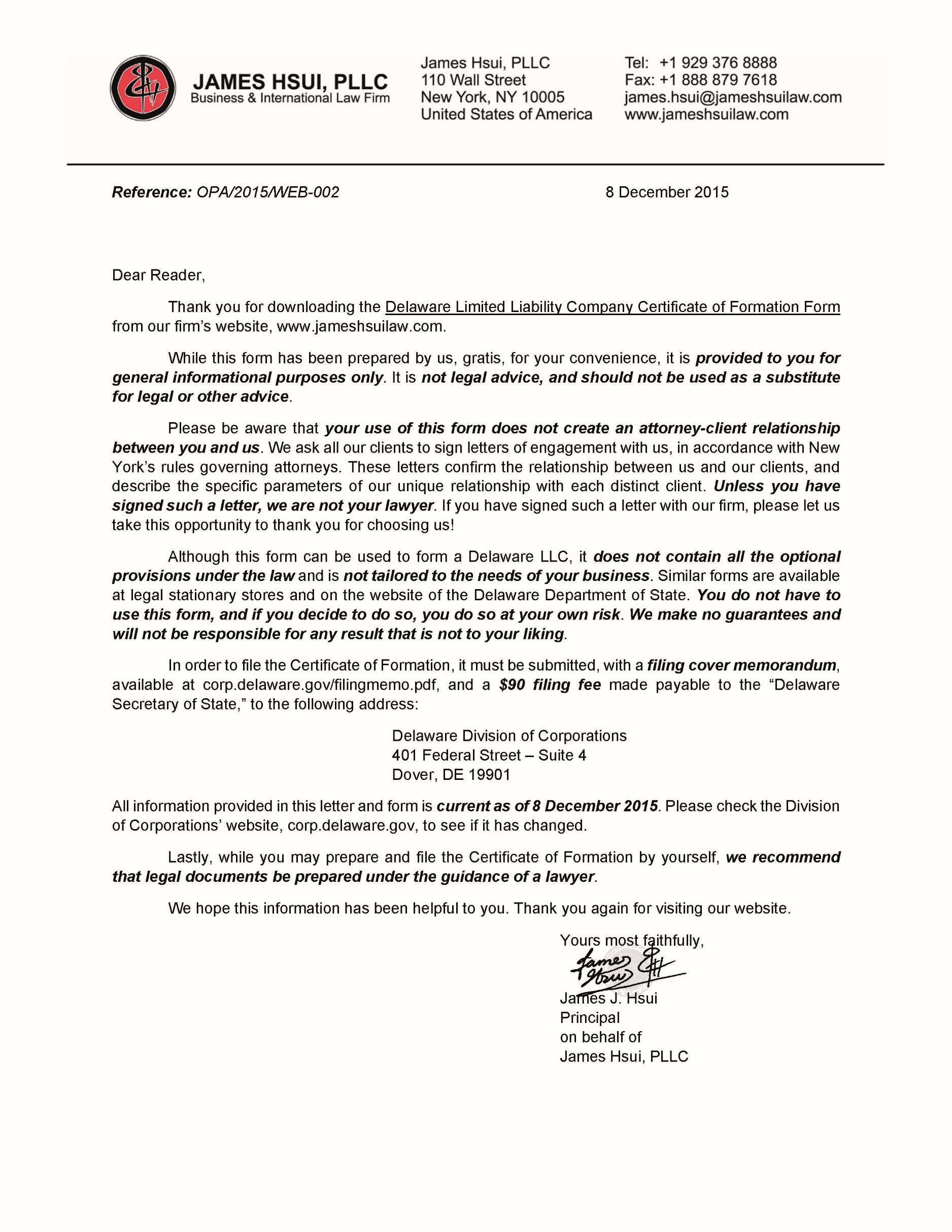 CERTIFICATE OF FORMATION
OF
[NAME OF COMPANY ENDING WITH LLC]Article I: Name of Company	The name of the Limited Liability Company is [Name of Company ending with LLC] (the “Company”).Article II: Office of Company	The address of the registered office of the Company in the State of Delaware is [Address of Registered Agent in Delaware], County of [County]. The name of its registered agent at such address is [Name of Registered Agent].Article III: Duration of the Company[The existence Company shall be perpetual, unless terminated by agreement of its members in accordance with the limited liability company agreement of the Company or by operation of law. / The latest date on which the Company is to dissolve is [Date].]Article IV: Miscellaneous Provisions (Optional)__________________ 
[Authorized Person’s Name]
Authorized Person